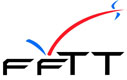 Fédération Française de Tennis de TableLigue de Champagne-ArdenneComité des Ardennes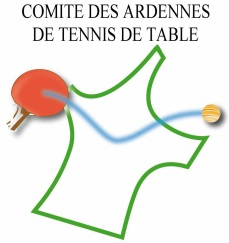 COMPTE RENDU  de l’ASSEMBLEE GENERALE du COMITE des ARDENNES Du 5 septembre 2015 à  CARIGNANDébut de l’Assemblée Générale à 14h45Rapport moral du PrésidentLe Président remercie le club de Carignan de nous accueillir aujourd’hui. Il remercie tous les clubs présents. Il remercie également les Personnalités présentes : Mr WATHY (représentant Mr HURE), et Mme ROY (adjointe au maire de Carignan), et excuse Mme POLETTI, Mr WARSMANN et Mr LEONARD (tous les 3 députés), ainsi que le Président de la Ligue.Le Président remercie tous les clubs de la confiance qu’ils lui ont témoignée durant ces 12 années (3 olympiades) et souligne que c’est son dernier mandat en tant que président. Il demande d’être plus réactif sur certains sujets, mais d’éviter de téléphoner à des heures tardives.Approbation du procès-verbal de l’assemblée générale de septembre 2014.Le procès-verbal de l’AG du 6 septembre 2014 est approuvé à l’unanimité.Rapport financier du bilan 2014-2015 et du budget prévisionnel 2015-2016Le Trésorier présente et explique le budget saison 2014-2015.Il présente et explique le budget prévisionnel saison 2015-2016Aucune remarque à ces 2 rapports financiers.Il précise que Guillaume Davenne est passé à 35 heures.Rapport des vérificateurs aux comptes.Mr Claude LAGRANGE et Hervé POUPLY attestent la vérification des comptes et demandent d’approuver le bilan financier.Adoption des bilans financiers.Abstention : 1 (Rethel)OUI : tous les autres clubs présentsRapports financiers adoptés à la majorité.Adoption des tarifs 2015-2016Contestations au sujet de l’augmentation du prix des licences.Dossiers de financement difficiles à monter (CNDS, Jeunesse et Sports…….)Vote contre : Carignan, Rethel, Montcy, Vivier au CourtAbstention : Chémery, Mogues, Signy le PetitVote pour  : tous les autres clubs présentsTarifs adoptés à la majoritéRapport du responsable de la Commission Jeunes et Technique ;Julien DUPONT présente le bilan jeune et technique 2014-2015, ainsi que les projets 2015-2016.Bilan de la Commission Jeunes et Technique 2014/2015Stages initiation-perfectionnement :Le Comité des Ardennes a organisé des stages initiation-perfectionnement, de trois jours, ouverts aux joueuses et joueurs de moins de 18 ans lors de chaque période de vacances scolairesDepuis 2012, les stages initiation-perfectionnement n’étaient plus payants. Le Comité a souhaité refaire payer ces stages car trois raisons : Equilibrer le budget des stagesRéduire l’effet de garderieProposer un encadrement de meilleure qualitéNous avons gardé une moyenne de 25 participants par stage avec des bons retours dans l’ensemble et des participants fidèles. Trois stages se sont déroulés à la salle Bestel de Charleville-Mézières et le dernier stage à la salle de Bairon, mise gratuitement à disposition par le Conseil Départemental.Les thèmes abordés durant ces stages étaient articulés autour de la liaison coup droit-revers, les différents effets au service, l’initiation au top spin, les schémas de jeux à construire et, le travail physique au tennis de table. L’encadrement était assuré par Guillaume DAVENNE avec quelques jeunes entraineurs du département, diplômés ou en formation. Stages sélection :Les stages de la sélection ARDENNES ont été organisés pendant une journée lors de chaque période de vacances scolaires.Les thèmes abordés sont plus techniques car les participants possèdent les bases à part les très jeunes (poussins et benjamins). La sélection ARDENNES est construite sur les résultats tout au long de l’année sportive, sur la régularité et l’attitude durant les compétitions et les stages. Cette sélection participe en fin de saison aux interdépartementaux et aux intercomités.Interdépartementaux :Cette année, nous avions la chance de recevoir les deux principales compétitions par équipes jeunes : « Les interdépartementaux » et « les Intercomités ».Les Interdépartementaux se sont déroulés dans la salle de Bairon, mise gratuitement à disposition par le Conseil Départemental. Lors de cette compétition, la Marne a dominé l’ensemble des catégories. Le Comité des Ardennes a veillé à engager une équipe complète, soit 18 joueurs (de poussins à cadets).Les Ardennes termine deuxième, une place assez logique, derrière la Marne et devant l’Aube. La Haute-Marne n’ayant pas fait le déplacement.La sélection était représentée par des joueurs venant de 7 clubs du département : PPC Floing, PPC Bazeilles, CMATT, Etrepigny, Angecourt-Haraucourt, PPC Tagnon et le PPC Montceen.La buvette et la restauration ont été gérées par des bénévoles du Comité des Ardennes et cette organisation a permis d’obtenir un bénéfice d’environ 500 €.Intercomités :Pour cette édition dans le département (à Charleville-Mézières), le Comité des Ardennes a engagé deux équipes complètes. Cependant, notre équipe première a été privée de deux très bons éléments, peu de temps avant la compétition ce qui a été pénalisant pour l’équipe et pour le Comité qui a dû revoir les objectifs à la baisse.Au final, l’équipe première termine 14ème sur 18 et l’équipe « 2 » termine 17ème sur 18 comités présents.Ces résultats nous ont permis de voir le travail qu’il reste à effectuer et où notre département a du retard. Nous avions  donné la possibilité aux plus jeunes de découvrir cette grande compétition et ceux-ci pourront se servir de cette expérience dans les Intercomités à venir. Quelques joueurs ont été récompensés de leur très bonne saison.Péri-éducatif :Cette saison, le Comité des Ardennes a pu mettre en place quelques actions notamment le péri-éducatif. En effet après une année de formation, Guillaume a obtenu son BP JEPS en janvier 2015.A partir du mois de Mars, quelques communes ont été intéressées par des séances de tennis de table dans les nouvelles activités périscolaires : Vrigne aux Bois, Revin et Les Mazures (en mai-juin) Il est important de travailler sur ces nouveaux créneaux qui permettent aux clubs d’attirer des très jeunes licenciés.Actions diverses :Détection et perfectionnement :Quelques joueurs ont pu obtenir quelques séances d’entrainements individuels afin de les préparer à différentes échéances. 6 regroupements Ardennes-Ligue Suivi en compétition : Guillaume a été présent sur un grand nombre de compétitions (individuels, top poussins-benjamins, championnats jeunes, tops détection …)Handisport : il a participé à la journée handisport organisée à Rethel Sports en famille : il a participé à la journée sports en famille organisée à Saint Laurent.Vivier au court signale qu’il a fait des demandes de renseignement sur les formations d’entraineur, et n’a pas eu de réponse.Intervention des personnalitésMme ROY et Mr WATHY félicitent l’ensemble des membres du Comité pour leur investissement.Mr WATHY souligne qu’il faut monter un dossier complet et qu’il appuiera notre demande de subvention.Informations et questions diverses.Soirée des capitaines d’équipes le vendredi 11 septembre 2015.Xavier constate beaucoup d’erreurs dans les feuilles de rencontres.Fin de l’Assemblée Générale à 16h45, Un moment de convivialité est offert  par le Comité aux participants.